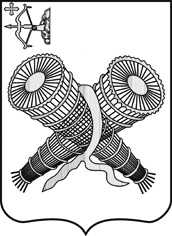 ГЛАВА ГОРОДА СЛОБОДСКОГОКИРОВСКОЙ ОБЛАСТИПОСТАНОВЛЕНИЕ30.12.2021                                                                                                                                     № 13г. Слободской Кировской областиОб утверждении Программы профилактики рисков причинения вреда (ущерба) охраняемым законом ценностям по муниципальному жилищному контролю на территории муниципального образования «город Слободской» на 2022 год	В соответствии с Жилищным кодексом, федеральными законами от 06.10.2003 № 131-ФЗ «Об общих принципах организации местного самоуправления в Российской Федерации», от 31.07.2020 № 248- ФЗ «О государственном контроле (надзоре) и муниципальном контроле в Российской Федерации» ПОСТАНОВЛЯЮ:1. Утвердить Программу профилактики рисков причинения вреда (ущерба) охраняемым законом ценностям при осуществлении муниципального жилищного контроля на территории муниципального образования «город Слободской» на 2022 год. Прилагается.2. Контроль за выполнением настоящего постановления возложить на заместителя главы администрации города Слободского – управляющего делами Шабалина И.О.3. Настоящее постановление вступает в силу со дня его официального опубликования (обнародования). Глава города Слободского	                                                         И.В. Желвакова                                                                   Приложение                                                                                              к постановлению главы                                                                                  города Слободского                                                                        от 30.12.2021 № 13ПРОГРАММА профилактики рисков причинения вреда (ущерба) охраняемым законом ценностям по муниципальному жилищному контролю на территории муниципального образования «город Слободской» на 2022 годОбщие положения1.1. Настоящая Программа профилактики рисков причинения вреда (ущерба) охраняемым законом ценностям при осуществлении муниципального жилищного контроля на 2022 год (далее - Программа) разработана в целях стимулирования добросовестного соблюдения обязательных требований всеми контролируемыми лицами, устранения условий, причин и факторов, способных привести к нарушениям обязательных требований и (или) причинению вреда (ущерба) охраняемым законом ценностям в отношении муниципального жилищного фонда, а также создания условий для доведения обязательных требований до контролируемых лиц, повышения информированности о способах их соблюдения.	1.2. Программа разработана в соответствии с:- Федеральным законом от 31.07.2020 №247-ФЗ "Об обязательных требованиях в Российской Федерации";- Федеральным законом от 31.07.2020 № 248-ФЗ «О государственном контроле (надзоре) и муниципальном контроле в Российской Федерации» (далее - Федеральный закон №248-ФЗ);- постановлением Правительства Российской Федерации от 25.06.2021 № 990 «Об утверждении Правил разработки и утверждения контрольными (надзорными) органами программы профилактики рисков причинения вреда(ущерба) охраняемым законом ценностям».     1.3. Срок реализации Программы - 2022 год.2. Анализ текущего состояния осуществления муниципального жилищного контроля, описание текущего уровня развития профилактической деятельности контрольного органа, характеристика проблем, на решение которых направлена Программа 2.1. Программа представляет собой систему мероприятий, направленных на снижение уровня допускаемых физическими лицами, юридическими лицами, индивидуальными предпринимателями нарушений законодательства.2.2. Подконтрольные субъекты – физические лица, юридические лица, индивидуальные предприниматели, осуществляющие эксплуатацию жилищного фонда. В связи с запретом на проведение контрольных мероприятий, установленным ст. 26.2 Федерального закона от 26.12.2008 № 294-ФЗ «О защите прав юридических лиц и индивидуальных предпринимателей при осуществлении государственного контроля (надзора) и муниципального контроля», плановые и внеплановые проверки в отношении подконтрольных субъектов, относящихся к малому и среднему бизнесу, в 2021 году не проводились. Ежегодный план проведения плановых проверок юридических лиц и индивидуальных предпринимателей в сфере муниципального жилищного контроля на территории муниципального образования «город Слободской» на 2021 год не утверждался в связи с отсутствием субъектов контроля. В отношении граждан в 2021 году было проведено 3 внеплановые проверки.2.3. Проведение профилактических мероприятий, направленных на соблюдение подконтрольными субъектами обязательных требований жилищного законодательства, на побуждение подконтрольных субъектов к добросовестности, будет способствовать улучшению в целом ситуации, повышению ответственности подконтрольных субъектов, снижению количества выявляемых нарушений обязательных требований, требований, установленных муниципальными правовыми актами в указанной сфере.Цели и задачи реализации ПрограммыОсновными целями Программы являются:1) стимулирование добросовестного соблюдения обязательных требований всеми контролируемыми лицами;2) устранение условий, причин и факторов, способных привести к нарушениям обязательных требований и (или) причинению вреда (ущерба) охраняемым законом ценностям;3) создание условий для доведения обязательных требований до контролируемых лиц, повышение информированности о способах их соблюдения.Проведение профилактических мероприятий Программы направлено на решение следующих задач:1) выявление и устранение причин, факторов и условий, способствующих нарушению субъектами профилактики обязательных требований и требований, установленных муниципальными правовыми актами;2) повышение правовой грамотности и правосознания субъектов профилактики;3) обеспечение доступности информации об обязательных требованияхи требованиях, установленных муниципальными правовыми актами;4) повышение эффективности и результативности контрольной деятельности.Перечень профилактических мероприятий,сроки (периодичность) их проведения5. Показатели результативности и эффективности Программы№ п/пНаименование мероприятияСрок исполненияСтруктурное подразделение, ответственное за реализацию1Информирование осуществляетсяпосредством размещения сведений,предусмотренных Федеральнымзаконом от 31.07.2020 № 248-ФЗ, наофициальном сайте администрациигорода Слободского винформационно-телекоммуникационной сети «Интернет», в средствах массовойинформации, через личные кабинетыконтролируемых лиц вгосударственных информационныхсистемах (при их наличии) и в иныхформахПо меренеобходимостиУправление по делам ГО, ЧС, ЖКХ и благоустройства администрации города Слободского2Консультирование осуществляется:1. В виде устных разъяснений по телефону, посредством видео-конференц-связи, на личном приеме либо в ходе проведения профилактического мероприятия, контрольного мероприятия.2.Посредством размещения на официальном сайте администрации города Слободского письменного разъяснения по однотипным обращениям контролируемых лиц и их представителей.По меренеобходимостиУправление по делам ГО, ЧС, ЖКХ и благоустройства администрации города Слободского№ п/пНаименование показателяИсполнение показателя1Информирование осуществляется контрольным органом посредствомразмещения и поддерживания в актуальном состоянии на официальном сайте администрации  сведений, предусмотренных частью 3 статьи 46 Федерального закона от 31.07.2020 № 248- ФЗ, в средствах массовой информации, через личные кабинеты контролируемых лиц в государственных информационных системах (при их наличии) и в иныхформахВ полном объеме2Консультирование осуществляется контрольным органом, уполномоченным осуществлять муниципальный жилищный контрольВ полном объеме